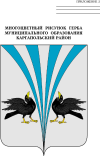 Российская ФедерацияКурганская областьДума Каргапольского муниципального округаР Е Ш Е Н И Еот    13.10.2022 г. № 193р.п. КаргапольеО внесении изменений в решение Думы Каргапольского муниципального округа от 29.07.2022г. № 98 «О создании муниципального казенного учреждения «Чашинский территориальный отдел Каргапольского муниципального округа Курганской области» и утверждении Положения о муниципальном казенном учреждении «Чашинский территориальный отдел Каргапольского муниципального округа Курганской области»В соответствии с Федеральным законом от 06.10.2003 года № 131-ФЗ «Об общих принципах организации местного самоуправления в Российской Федерации», Законом Курганской области от 30.11.2021 года № 136 «О преобразовании муниципальных образований путем объединения всех поселений, входящих в состав Каргапольского района Курганской области, во вновь образованное муниципальное образование - Каргапольский муниципальный округ Курганской области и внесении изменений в некоторые законы Курганской области» Дума Каргапольского муниципального округа Курганской областиРЕШИЛА:1. Внести в приложение к решению Думы Каргапольского муниципального округа Курганской области от 29.07.2022г. № 98 «О создании муниципального казенного учреждения «Чашинский территориальный отдел Каргапольского муниципального округа Курганской области» и утверждении Положения о муниципальном казенном учреждении «Чашинский территориальный отдел Каргапольского муниципального округа Курганской области» следующее изменение:1.1. Раздел III «Виды деятельности Учреждения» пункт 10 подпункт 8 изложить в новой редакции следующего содержания:«8) взаимодействие со старшими многоквартирных домов, находящихся на обслуживаемой территории, согласование и подписание акта приемки выполненных услуг и (или) выполненных работ при проведении капитального ремонта общего имущества в многоквартирном доме;»   1.2. Раздел III «Виды деятельности Учреждения» пункт 10  дополнить подпунктом 34 следующего содержания:«34) контроль за обеспечением населения услугами теплоснабжения, газоснабжения, водоснабжения и энергоснабжения на обслуживаемой территории.».2. Настоящее решение вступает в силу со дня его подписания.3. Опубликовать настоящее решение в информационном листке «Вестник  Каргапольского муниципального округа» и разместить на официальном сайте Каргапольского муниципального округа в информационно-телекоммуникационной сети «Интернет».4. Контроль за исполнением настоящего решения возложить на постоянную комиссию Думы Каргапольского муниципального округа Курганской области по экономике и производству.Председатель ДумыКаргапольского муниципального округа			             	 	Е.В. Кучин	Глава Каргапольского муниципального округа                                                    	Е.Е. ЛенковЛист изменений к Положению о муниципальном казенном учреждении «Чашинский территориальный отдел Каргапольского муниципального округа»1. Раздел III «Виды деятельности Учреждения» пункт 10 подпункт 8 изложить в новой редакции следующего содержания:«8) взаимодействие со старшими многоквартирных домов, находящихся на обслуживаемой территории, согласование и подписание акта приемки выполненных услуг и (или) выполненных работ при проведении капитального ремонта общего имущества в многоквартирном доме;»    2. Раздел III «Виды деятельности Учреждения» пункт 10  дополнить подпунктом 34 следующего содержания:«34) контроль за обеспечением населения услугами теплоснабжения, газоснабжения, водоснабжения и энергоснабжения на обслуживаемой территории.».Приложение к решению Думы Каргапольского муниципального округа от 13.10.2022 г. №193«О внесении изменений в решение Думы Каргапольского муниципального округа от 29.07.2022г. № 98 «О создании муниципального казенного учреждения«Чашинский территориальный отдел Каргапольского муниципального округа Курганской области» и утверждении Положения о муниципальном казенном учреждении «Чашинский территориальный отдел Каргапольского муниципального округа Курганской области»